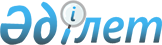 О внесении изменения в постановление Правительства Республики Казахстан от 30 ноября 1999 года N 1811Постановление Правительства Республики Казахстан от 10 мая 2000 года N 691

      Правительство Республики Казахстан постановляет: 

      1. Внести в постановление Правительства Республики Казахстан от 30 ноября 1999 года N 1811 P991811_ "О разработке Концепции и Индикативного плана социально-экономического развития Республики Казахстан на 2001-2005 годы" (САПП Республики Казахстан, 1999 г., N 52, ст. 518) следующее изменение: 

      подпункт 3) пункта 1 изложить в следующей редакции: 

      "3) совместно с центральными и местными исполнительными органами до 1 августа 2000 года проект Индикативного плана социально-экономического развития Республики Казахстан на 2001-2005 годы.". 

      2. Настоящее постановление вступает в силу со дня подписания. 

 

     Премьер-Министр     Республики Казахстан

     (Специалисты: Мартина Н.А.                   Сельдемирова И.Г.)
					© 2012. РГП на ПХВ «Институт законодательства и правовой информации Республики Казахстан» Министерства юстиции Республики Казахстан
				